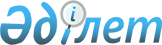 О внесении изменений в приказ Председателя Агентства по защите и развитию конкуренции Республики Казахстан от 9 октября 2020 года № 1-ОД "Об утверждении положений о территориальных подразделениях Агентства по защите и развитию конкуренции Республики Казахстан"Приказ Председателя Агентства по защите и развитию конкуренции Республики Казахстан от 13 марта 2023 года № 61/НҚ
      В соответствии с Указом Президента Республики Казахстан от 1 марта 2023 года № 134 "О некоторых вопросах Агентства по защите и развитию конкуренции Республики Казахстан", ПРИКАЗЫВАЮ:
      1. Внести в приказ Председателя Агентства по защите и развитию конкуренции Республики Казахстан от 9 октября 2020 года № 1-ОД "Об утверждении положений о территориальных подразделениях Агентства по защите и развитию конкуренции Республики Казахстан" следующие изменения:
      подпункт 15) пункта 1 изложить в следующей редакции:
      "15) положение о Департаменте Агентства по защите и развитию конкуренции Республики Казахстан по городу Астане согласно приложению 15 к настоящему приказу;";
      в положении о Департаменте Агентства по защите и развитию конкуренции Республики Казахстан по Акмолинской области, утвержденном согласно приложению 1 к указанному приказу:
      подпункт 37) пункта 15 изложить в новой редакции:
      "анализ и выявление системных проблем, поднимаемых заявителями;";
      в положении о Департаменте Агентства по защите и развитию конкуренции Республики Казахстан по Актюбинской области, утвержденном согласно приложению 2 к указанному приказу:
      подпункт 37) пункта 15 изложить в новой редакции:
      "анализ и выявление системных проблем, поднимаемых заявителями;";
      в положении о Департаменте Агентства по защите и развитию конкуренции Республики Казахстан по Алматинской области, утвержденном согласно приложению 3 к указанному приказу:
      подпункт 37) пункта 15 изложить в новой редакции:
      "анализ и выявление системных проблем, поднимаемых заявителями;";
      в положении о Департаменте Агентства по защите и развитию конкуренции Республики Казахстан по Атырауской области, утвержденном согласно приложению 4 к указанному приказу:
      подпункт 37) пункта 15 изложить в новой редакции:
      "анализ и выявление системных проблем, поднимаемых заявителями;";
      в положении о Департаменте Агентства по защите и развитию конкуренции Республики Казахстан по Восточно-Казахстанской области, утвержденном согласно приложению 5 к указанному приказу:
      подпункт 37) пункта 15 изложить в новой редакции:
      "анализ и выявление системных проблем, поднимаемых заявителями;";
      в положении о Департаменте Агентства по защите и развитию конкуренции Республики Казахстан по Жамбылской области, утвержденном согласно приложению 6 к указанному приказу:
      подпункт 37) пункта 15 изложить в новой редакции:
      "анализ и выявление системных проблем, поднимаемых заявителями;";
      в положении о Департаменте Агентства по защите и развитию конкуренции Республики Казахстан по Западно-Казахстанской области, утвержденном согласно приложению 7 к указанному приказу:
      подпункт 37) пункта 15 изложить в новой редакции:
      "анализ и выявление системных проблем, поднимаемых заявителями;";
      в положении о Департаменте Агентства по защите и развитию конкуренции Республики Казахстан по Карагандинской области, утвержденном согласно приложению 8 к указанному приказу:
      подпункт 37) пункта 15 изложить в новой редакции:
      "анализ и выявление системных проблем, поднимаемых заявителями;";
      в положении о Департаменте Агентства по защите и развитию конкуренции Республики Казахстан по Костанайской области, утвержденном согласно приложению 9 к указанному приказу:
      подпункт 37) пункта 15 изложить в новой редакции:
      "анализ и выявление системных проблем, поднимаемых заявителями;";
      в положении о Департаменте Агентства по защите и развитию конкуренции Республики Казахстан по Кызылординской области, утвержденном согласно приложению 10 к указанному приказу:
      подпункт 37) пункта 15 изложить в новой редакции:
      "анализ и выявление системных проблем, поднимаемых заявителями;";
      в положении о Департаменте Агентства по защите и развитию конкуренции Республики Казахстан по Мангистауской области, утвержденном согласно приложению 11 к указанному приказу:
      подпункт 37) пункта 15 изложить в новой редакции:
      "анализ и выявление системных проблем, поднимаемых заявителями;";
      в положении о Департаменте Агентства по защите и развитию конкуренции Республики Казахстан по Павлодарской области, утвержденном согласно приложению 12 к указанному приказу:
      подпункт 37) пункта 15 изложить в новой редакции:
      "анализ и выявление системных проблем, поднимаемых заявителями;";
      в положении о Департаменте Агентства по защите и развитию конкуренции Республики Казахстан по Северо-Казахстанской области, утвержденном согласно приложению 13 к указанному приказу:
      подпункт 37) пункта 15 изложить в новой редакции:
      "анализ и выявление системных проблем, поднимаемых заявителями;";
      в положении о Департаменте Агентства по защите и развитию конкуренции Республики Казахстан по Туркестанской области, утвержденном согласно приложению 14 к указанному приказу:
      подпункт 37) пункта 15 изложить в новой редакции:
      "анализ и выявление системных проблем, поднимаемых заявителями;";
      в положении о Департаменте Агентства по защите и развитию конкуренции Республики Казахстан по области Нур-Султан, утвержденном согласно приложению 15 к указанному приказу:
      заголовок изложить в следующей редакции:
      "Положение о Департаменте Агентства по защите и развитию конкуренции Республики Казахстан по городу Астане";
      пункт 1 изложить в следующей редакции:
      "1. Департамент Агентства по защите и развитию конкуренции Республики Казахстан по городу Астане (далее – Департамент) является территориальным подразделением Агентства по защите и развитию конкуренции Республики Казахстан (далее – Агентство), осуществляющим в пределах своей компетенции руководство в сфере защиты конкуренции и ограничения монополистической деятельности, контроль и регулирование деятельности, отнесенной к сфере государственной монополии, а также государственный контроль и лицензирование деятельности в сфере товарных бирж.";
      пункт 8 изложить в следующей редакции:
      "8. Юридический адрес Департамента: Республика Казахстан, индекс 010000, город Астана, улица Петрова, 5.";
      пункт 9 изложить в следующей редакции:
      "9. Полное наименование Департамента: республиканское государственное учреждение "Департамент Агентства по защите и развитию конкуренции Республики Казахстан по городу Астане".";
      подпункт 37) пункта 15 изложить в новой редакции:
      "анализ и выявление системных проблем, поднимаемых заявителями;";
      в положении о Департаменте Агентства по защите и развитию конкуренции Республики Казахстан по городу Алматы, утвержденном согласно приложению 16 к указанному приказу:
      подпункт 37) пункта 15 изложить в новой редакции:
      "анализ и выявление системных проблем, поднимаемых заявителями;";
      в положении о Департаменте Агентства по защите и развитию конкуренции Республики Казахстан по городу Шымкенту, утвержденном согласно приложению 17 к указанному приказу:
      подпункт 37) пункта 15 изложить в новой редакции:
      "анализ и выявление системных проблем, поднимаемых заявителями;";
      в положении о Департаменте Агентства по защите и развитию конкуренции Республики Казахстан по области Абай, утвержденном согласно приложению 18 к указанному приказу:
      подпункт 37) пункта 15 изложить в новой редакции:
      "анализ и выявление системных проблем, поднимаемых заявителями;";
      в положении о Департаменте Агентства по защите и развитию конкуренции Республики Казахстан по области Жетісу, утвержденном согласно приложению 19 к указанному приказу:
      подпункт 37) пункта 15 изложить в новой редакции:
      "анализ и выявление системных проблем, поднимаемых заявителями;";
      в положении о Департаменте Агентства по защите и развитию конкуренции Республики Казахстан по области Ұлытау, утвержденном согласно приложению 20 к указанному приказу:
      пункт 8 изложить в следующей редакции:
      "8. Юридический адрес Департамента: Республика Казахстан, 100600, область Ұлытау, город Жезказган, улица Шевченко, дом 36.";
      подпункт 37) пункта 15 изложить в новой редакции:
      "анализ и выявление системных проблем, поднимаемых заявителями;".
      2. Управлению правового регулирования конкуренции Агентства по защите и развитию конкуренции Республики Казахстан в установленном законодательством порядке обеспечить:
      1) в течение десяти календарных дней после подписания настоящего приказа направление его на казахском и русском языках в Республиканское государственное предприятие на праве хозяйственного ведения "Институт законодательства и правовой информации Республики Казахстан" Министерства юстиции Республики Казахстан для официального опубликования и включения в Эталонный контрольный банк нормативных правовых актов Республики Казахстан;
      2) размещение настоящего приказа на интернет-ресурсе Агентства по защите и развитию конкуренции Республики Казахстан.
      3. Территориальным подразделениям Агентства по защите и развитию конкуренции Республики Казахстан принять необходимые меры, вытекающие из настоящего приказа. 
      4. Настоящий приказ вступает в силу со дня его подписания.
					© 2012. РГП на ПХВ «Институт законодательства и правовой информации Республики Казахстан» Министерства юстиции Республики Казахстан
				
      Председатель Агентства позащите и развитию конкуренцииРеспублики Казахстан 

М. Омаров
